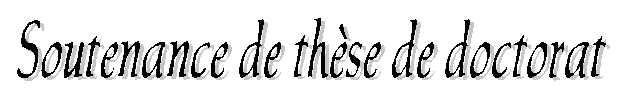 CandidatCandidatFannie Caron RoyFannie Caron RoyFannie Caron RoyFannie Caron RoyFannie Caron RoyGrade postuléGrade postuléPh. D.Ph. D.Ph. D.Ph. D.Ph. D.ProgrammeProgrammeHistoire de l'artHistoire de l'artHistoire de l'artHistoire de l'artHistoire de l'artOptionOptionhistoire et théorie de l'arthistoire et théorie de l'arthistoire et théorie de l'arthistoire et théorie de l'arthistoire et théorie de l'artDépartement/Faculté/ÉcoleDépartement/Faculté/ÉcoleDépartement d'histoire de l'art et études cinéma.Arts et sciencesDépartement d'histoire de l'art et études cinéma.Arts et sciencesDépartement d'histoire de l'art et études cinéma.Arts et sciencesDépartement d'histoire de l'art et études cinéma.Arts et sciencesDépartement d'histoire de l'art et études cinéma.Arts et sciencesSujetSujetLe château intérieur. Art et dévotion dans les palais des cardinaux de Rome au 16e siècleLe château intérieur. Art et dévotion dans les palais des cardinaux de Rome au 16e siècleLe château intérieur. Art et dévotion dans les palais des cardinaux de Rome au 16e siècleLe château intérieur. Art et dévotion dans les palais des cardinaux de Rome au 16e siècleLe château intérieur. Art et dévotion dans les palais des cardinaux de Rome au 16e siècleJuryJuryDirecteurDirecteurDirecteurRibouillault, DenisRibouillault, DenisMembre du juryMembre du juryMembre du juryStowell, StevenStowell, StevenExaminateur externeExaminateur externeExaminateur externeDekoninck, RalphDekoninck, RalphPrésidentPrésidentPrésidentTanton, KristineTanton, KristineReprésentant du doyen de la facultéReprésentant du doyen de la facultéReprésentant du doyen de la facultéDate            Vendredi 15 octobre 2021Date            Vendredi 15 octobre 2021Date            Vendredi 15 octobre 2021Heure           10 h 00Heure           10 h 00EndroitC-2059 Pavillon Lionel-Groulx3150, rue Jean-BrillantMontréal (Québec) H3T 1N8C-2059 Pavillon Lionel-Groulx3150, rue Jean-BrillantMontréal (Québec) H3T 1N8C-2059 Pavillon Lionel-Groulx3150, rue Jean-BrillantMontréal (Québec) H3T 1N8C-2059 Pavillon Lionel-Groulx3150, rue Jean-BrillantMontréal (Québec) H3T 1N8C-2059 Pavillon Lionel-Groulx3150, rue Jean-BrillantMontréal (Québec) H3T 1N8C-2059 Pavillon Lionel-Groulx3150, rue Jean-BrillantMontréal (Québec) H3T 1N8